ЧĂВАШ РЕСПУБЛИКИ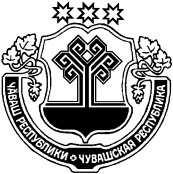 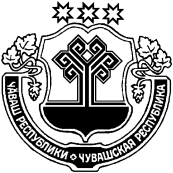 ЧУВАШСКАЯ РЕСПУБЛИКАЙĚПРЕÇ РАЙОН АДМИНИСТРАЦИЙĚ ЙЫШĂНУ10.10.2019                 615 №Йěпреç поселокě АДМИНИСТРАЦИЯИБРЕСИНСКОГО РАЙОНАПОСТАНОВЛЕНИЕ10.10.2019     № 615поселок ИбресиО внесении изменений в постановление администрации Ибресинского района  от 09.11.2018 № 611 «Об утверждении Положения об оплате труда работников муниципального казенного учреждения «Центр финансового и хозяйственного обеспечения» Ибресинского района Чувашской Республики»В соответствии с постановлением Кабинета Министров Чувашской Республики от 03.10.2019г. №399 «О повышении оплаты труда работников государственных учреждений Чувашской Республики», постановлением администрации Ибресинского района Чувашской Республики № 602 от 03.10.2019г. «О повышении оплаты труда работников муниципальных учреждений Ибресинского района Чувашской Республики» п о с т а н о в л я е т:1.Внести в Положение об оплате труда работников муниципального казенного учреждения «Центр финансового и хозяйственного обеспечения» Ибресинского района Чувашской Республики, утвержденное постановлением  администрации Ибресинского района Чувашской Республики от 09.11.2018 года № 611 следующие изменения:1.1. п.2.2. изложить в следующей редакции:«2.2. Размеры окладов (должностных окладов) работников и повышающих коэффициентов к минимальным окладам (должностным окладам) устанавливаются с учетом требований к профессиональной подготовке и уровню квалификации, которые необходимы для осуществления соответствующей профессиональной деятельности, на основе отнесения занимаемых ими должностей к профессиональным квалификационным группам, утвержденным приказами Министерства здравоохранения и социального развития Российской Федерации от 29 мая . N 247н "Об утверждении профессиональных квалификационных групп общеотраслевых должностей руководителей, специалистов и служащих", в следующих размерах:3.Контроль за исполнением настоящего постановления возложить намуниципальное казенное учреждение «Центр финансового и хозяйственного обеспечения»Ибресинского района Чувашской Республики.4.Настоящее постановление вступает в силу после его официального опубликования и распространяется на правоотношения, возникшие с 1 октября 2019 года.Глава администрации Ибресинского района                                                С.В.ГорбуновИсп. Михайлова О.А.8(83538) 2-13-08